РОССИЙСКАЯ ФЕДЕРАЦИЯРОСТОВСКАЯ ОБЛАСТЬМУНИЦИПАЛЬНОЕ ОБРАЗОВАНИЕ «ЛИТВИНОВСКОЕ СЕЛЬСКОЕ ПОСЕЛЕНИЕ»АДМИНИСТРАЦИЯ ЛИТВИНОВСКОГО СЕЛЬСКОГО ПОСЕЛЕНИЯПОСТАНОВЛЕНИЕ 09 февраля 2022                              №  16                         	с. ЛитвиновкаОб утверждении плана  мероприятий по противодействию распространению наркомании и алкоголизма на территории Литвиновского сельского поселения на 2022 годВ целях минимизации угрозы распространения наркомании и алкоголизма на территории поселения, руководствуясь Указами Президента Российской Федерации от 09.06.2010 № 690 «Об утверждении Стратегии государственной антинаркотической политики Российской Федерации до 2020 года»,  в соответствии с Федеральным законом №3-ФЗ от 08.01.2008 г. «О наркотических средствах и психотропных веществах от 06.10.2003 г. № 131-ФЗ «Об общих принципах организации местного самоуправления в Российской Федерации», Уставом муниципального образования «Литвиновское сельское поселение», Администрация Литвиновского сельского поселения постановляет:1. Утвердить План мероприятий по противодействию распространению наркомании и алкоголизма на территории Литвиновского сельского поселения на 2022 год согласно приложению к настоящему постановлению.2. Настоящее постановление вступает в силу с момента его подписания. 3. Контроль за исполнением данного постановления оставляю за собой.СогласованоГлава  Администрации 	Литвиновского сельского поселения                                        И.Н.ГерасименкоПроект подготовил Уполномоченный по делам Гои ЧС Администрации Литвиновского сельского поселения                                                                       Л.В. Жданова                                                                                                                        Приложениек постановлению АдминистрацииЛитвиновского сельского поселения От 09.02.2022 года № 16План мероприятий по противодействию и распространению наркомании и алкоголизма на территории муниципального образования «Литвиновское сельское поселение» на 2022 годВедущий специалист				    		             О.И.Романенко№п/пНаименование мероприятияСроки выполнения ИсполнителиОжидаемые результаты1.Выявление несовершеннолетних, находящихся в социально опасном положении и склонных к потреблению наркотиковпостоянноАдминистрацияВыявление фактов потребления наркотиков несовершеннолетними, ведение учета несовершеннолетних, склонных к потреблению наркотиков2.Организация культурно-массовых и информационно-просветительских мероприятийВ течение года согласно плану МБУК Литвиновского  КСУчреждения культуры Литвиновского сельского поселения (Литвиновский СДК, Титовский СК, Демишевский СК, Кононовский СК)Информирование населения о содержании проблемы наркомании, возможных путях ее решения, формирование установки на неприятие наркотического стереотипа мышления, на стремление к здоровому образу жизни3.Проведение семейных культурно-досуговых мероприятий и праздниковВ течение года согласно плану МБУК ЛитвиновскогоКСУчреждения культуры Литвиновского сельского поселения (Литвиновский СДК, Титовский СК, Кононовский СК, Демишевский СК)Пропаганда семейных ценностей, формирование семейной профилактики наркомании4.Проведение спортивных мероприятий, направленных на популяризацию здорового образа жизниВ течение годаАдминистрация,МБОУ Литвиновская СОШ.Увеличение числа подростков и молодежи, участвующих в профилактических антинаркотических спортивных мероприятиях5.Проведение антинаркотической работы с населением: проведение сходов граждан с разъяснением законодательства, подомовые беседы участковых уполномоченных полицииВ течение годаАдминистрация,Участковый уполномоченный полиции (по согласованию)Формирование у населения антинаркотического мировоззрения, выявление притонов для потребления наркотиков, мест сбыта наркотиков, снижение количества лиц, потребляющих наркотики6.Принятие мер по обеспечению требования законодательства о запрете продажи табачных изделий, алкогольных напитков, товаров, содержащих сжиженный углеводородный газ, несовершеннолетнимпостоянноАдминистрация,Участковый уполномоченный полиции (по согласованию)Выявление и устранение причин и условий, способствующих развитию стереотипа мышления, направленного на изменение сознания путем потребления психоактивных веществ7.Выявление, предупреждение и пресечение в местах досуга торговли и злоупотребления наркотиками, а также административных правонарушений, связанных с нимипостоянноУчастковый уполномоченный полиции (по согласованию)Предупреждение и пресечение незаконного оборота наркотиков, снижение количества лиц, потребляющих наркотики8.Выявление лиц, находящихся в общественных местах, местах досуга или проведения массовых мероприятий в состоянии наркотического опьянения, принятие к ним мер профилактического или административного воздействияпостоянноУчастковый уполномоченный полиции (по согласованию)Предупреждение и пресечение незаконного оборота наркотиков, снижение количества лиц, потребляющих наркотики9.Выявление и уничтожение очагов произрастания дикорастущей коноплиАвгуст-октябрьАдминистрация,ДНД,ХКОУничтожение сырьевой базы для производства и изготовления наркотиков растительного происхождения 10.Проведение силами муниципальных казачьих и народных дружин мероприятий по выявлению возможных фактов незаконного культивирования наркосодержащих растений и очагов произрастания дикорастущей конопли с последующим информированием правоохранительных органовАвгуст-октябрьАдминистрация,ДНД,ХКОВыявление и устранение причин и условий, способствующих выводу подконтрольных веществ из легального в незаконный оборот11.Информирование жителей поселения о действующем законодательстве, запрещающем незаконные операции с наркотическими средствами, психотропными и сильнодействующими веществами, об ответственности  за незаконные посевы наркосодержащих растенийВ течение годаАдминистрацияПовышение правовой грамотности населения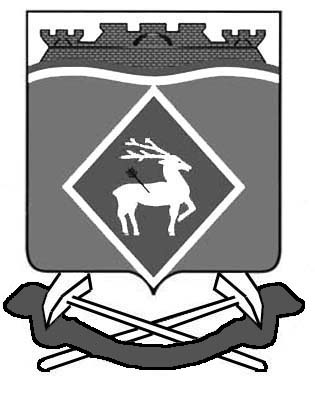 